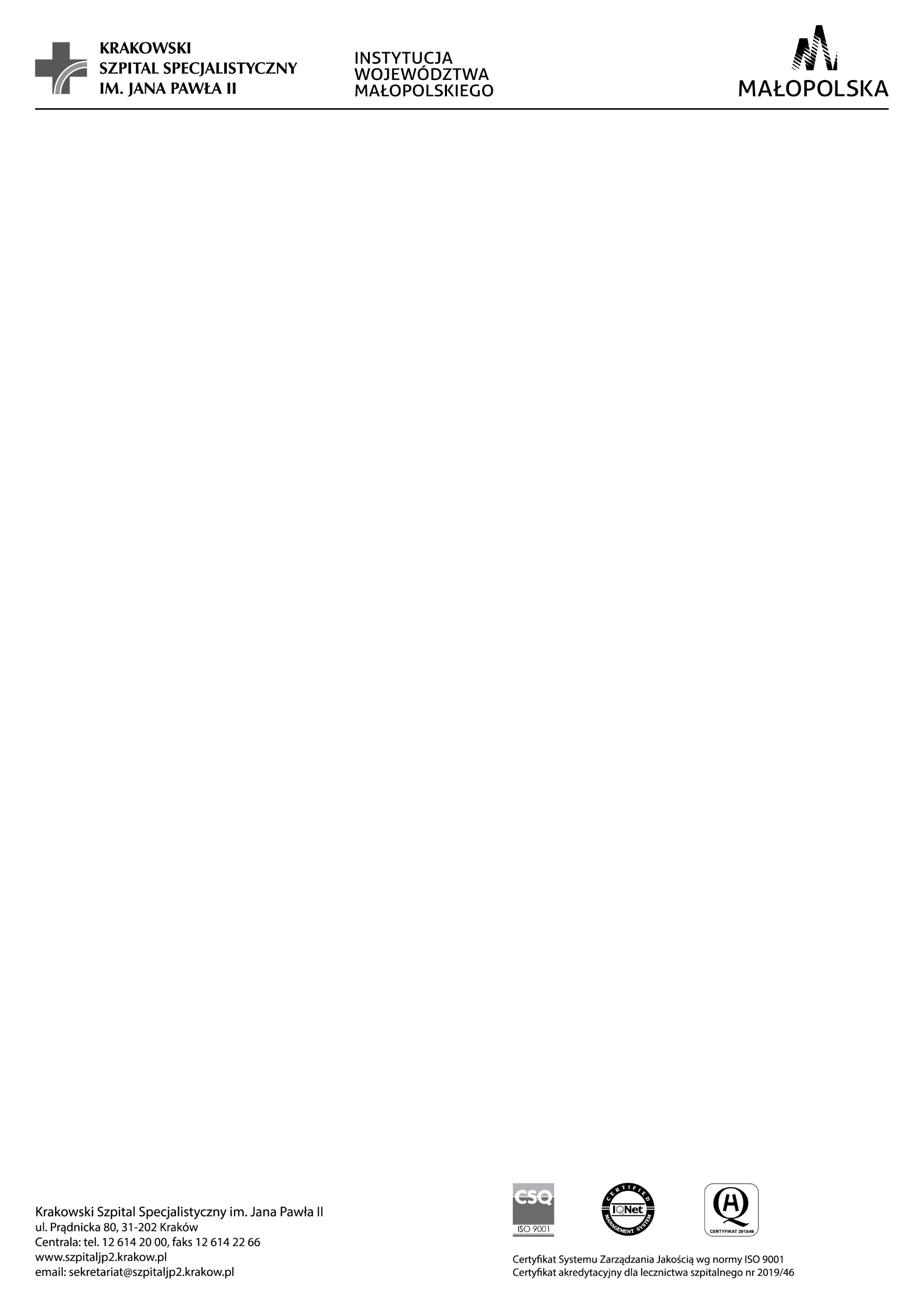 PION INFORMATYKI i E-ZDROWIAEmail: informatyka@szpitaljp2.krakow.plIS.255.1.2022                                                                               Kraków 18.03.2021Szanowni Państwo,Krakowski Szpital Specjalistyczny im. Jana Pawła II powiadamia, że na   zapytanie ofertowe  „Umowa  na dzierżawę  platformy Pro-Plus”,zostały  złożone  2   oferty firmy :Pro-Plus SA ul. Śnieżna 3,  Warszawa – kwota oferty 57.300  zł. nettoData Med. ul. Marszałkowska, Warszawa – kwota oferty – 225.815 zł nettoNajkorzystniejsza jest oferta firmy ProPlus SAOferta w pełni spełnia wymagania techniczne.